СЛУЖЕБНАЯ ЗАПИСКА КОМУ:  Министру экономики Республики Татарстан М.Р.Шагиахметову ОТ:         Заместителя министра   М.Д.Шарифуллина ТЕМА:   Анализ отдельных показателей социально-экономического развития муниципальных районов и городских округов РТ за январь-апрель 2014 года  ДАТА:    10.06.2014 Уважаемый Мидхат Рафкатович! Во исполнение Вашего поручения № 9368 от 04.06.2014 направляем  анализ отдельных показателей социально-экономического развития муниципальных районов и городских округов Республики Татарстан за январь-апрель 2014 года. Приложение на 5 л. в 1 экз. С уважением, Заместитель министра 	                                   М.Д.Шарифуллин  Анализ показателей социально-экономического развития  муниципальных районов и городских округов Республики Татарстан  за январь-апрель 2014 года  В январе – апреле 2014 года объём отгруженной промышленной продукции собственного производства по полному кругу предприятий Республики Татарстан составил 523,7 млрд. рублей и вырос к предыдущему месяцу на 37,8%. Индекс промышленного производства с досчетом на малое предпринимательство составил 101% (в январе-марте 2013 года ИПП составлял 100,8%).  Ниже представлена пятерка МО, на которые приходится 85,6% объёма отгруженной промышленной продукции. Доля муниципальных образований в объёме отгруженной продукции Республики Татарстан, % 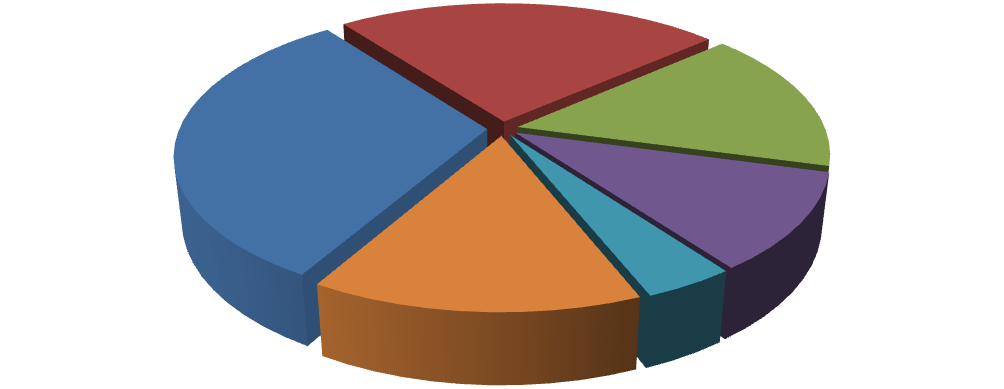 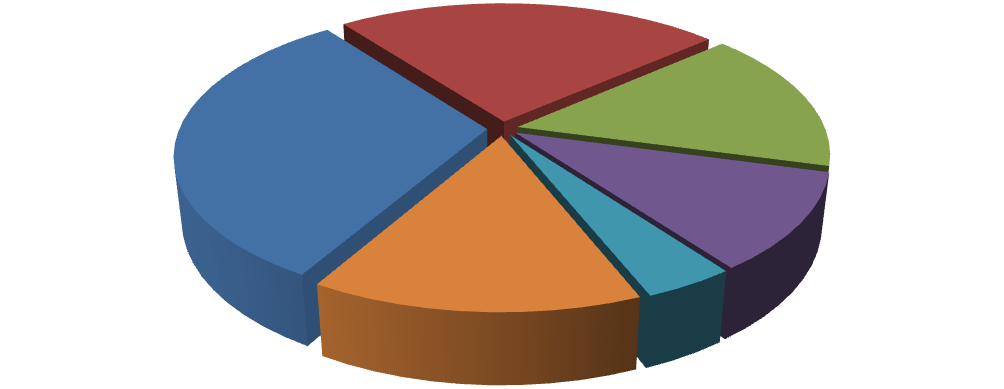 Объёмы производства возросли в 26 из 45 муниципальных образований, а в Атнинском муниципальном районе сохранился на уровне января-апреля 2013 года. В январе-апреле 2014 года наибольший индекс промышленного производства сохраняется в следующих муниципальных районах: Арском (за счет начала производственной деятельности предприятия ООО «Арча» с июля 2013 года);  Камско-Устьинском (за счет начала производственной деятельности предприятия ООО «Фоника Гипс» с сентября 2013 года и увеличения объемов производства  на ЗАО «Ремонтная база флота им.Куйбышева); Дрожжановском  (за счет увеличения объема производства муки, отрубей, комбикормов на ОАО «Бурундуковский элеватор»);  Рыбно-Слободском (за счет передачи котельных в декабре 2013 года предприятию МУП «Рыбная Слобода», ранее относившихся к РОНО и ЦРБ); Алексеевском (за счет начала производственной деятельности предприятия ООО УК «Просто молоко» «Алексеевский молочно-консервный комбинат» с июня  2013 года). Снижение объемов производства наблюдается в следующих муниципальных районах: Алькеевском (из-за уменьшения объемов оказываемых предприятием ООО «Ремтехсервис» услуг по ремонту сельхозтехники), Мензелинском (из-за уменьшения объемов оказываемых предприятием ОАО «Кузембетьевский РМЗ» услуг по ремонту), Муслюмовском (из-за уменьшения объемов производства сеялок тракторных на предприятии ООО «ПК «Агромастер») и городе Н.Челны (из-за уменьшения объемов производства на предприятии ОАО «КамАЗ» в связи со снижением спроса на продукцию).  Муниципальные районы и городские округа с самыми высокими и самыми низкими показателями ИПП, % 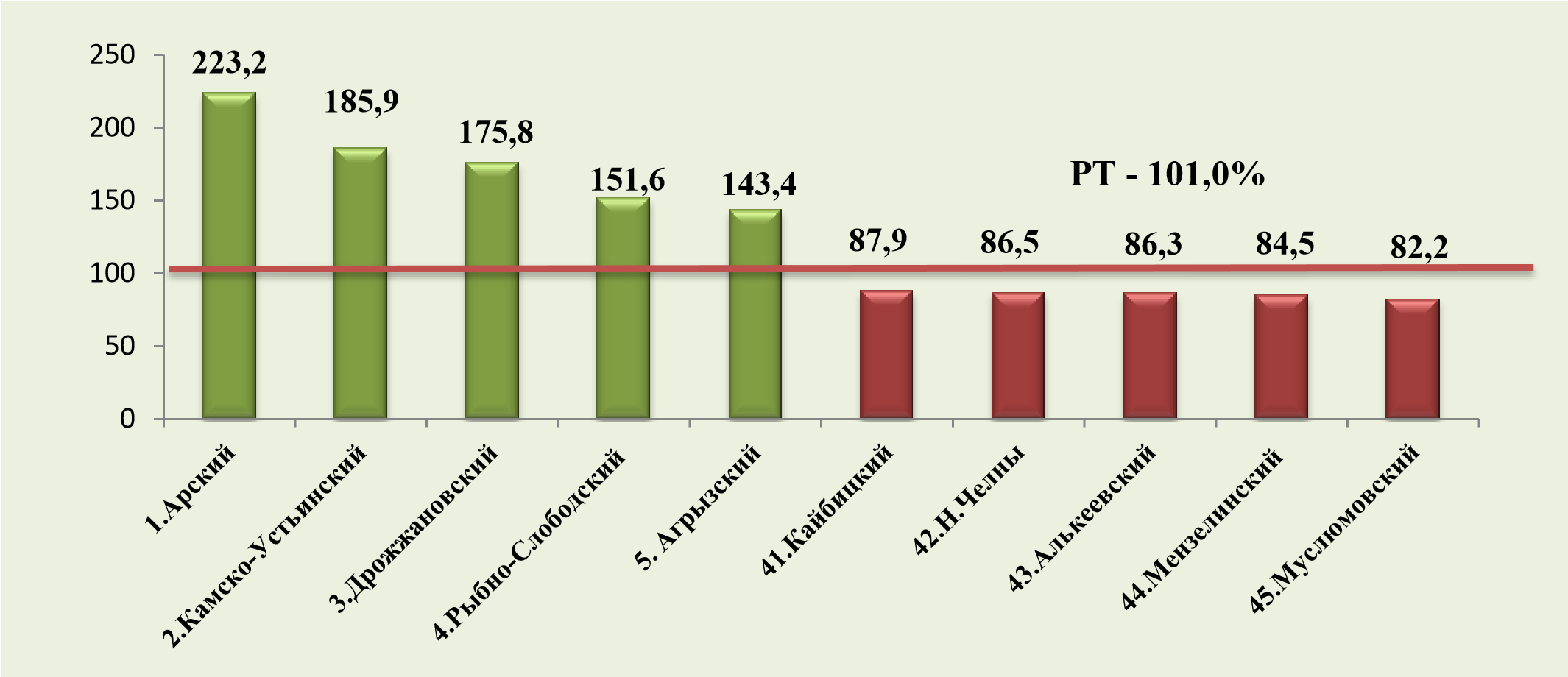 Объем работ, выполненных по виду деятельности «строительство» по Республике Татарстан в январе-апреле составил 48,9 млрд.руб. и увеличился на 100,2% к уровню прошлого года. Наибольший объем работ, выполненных организациями по виду деятельности «строительство» в январе-апреле 2014 года традиционно наблюдается в г.Казани, г.Набережные Челны, а также  Лениногорском, Нижнекамском и Альметьевском муниципальных районах. Наименьший в Атнинском, Верхнеуслонском, Дрожжановском, Кайбицком и Рыбно-Слободском муниципальных  районах. Объём работ, выполненных по виду деятельности «строительство» в январеапреле 2014 года (млн. руб.) 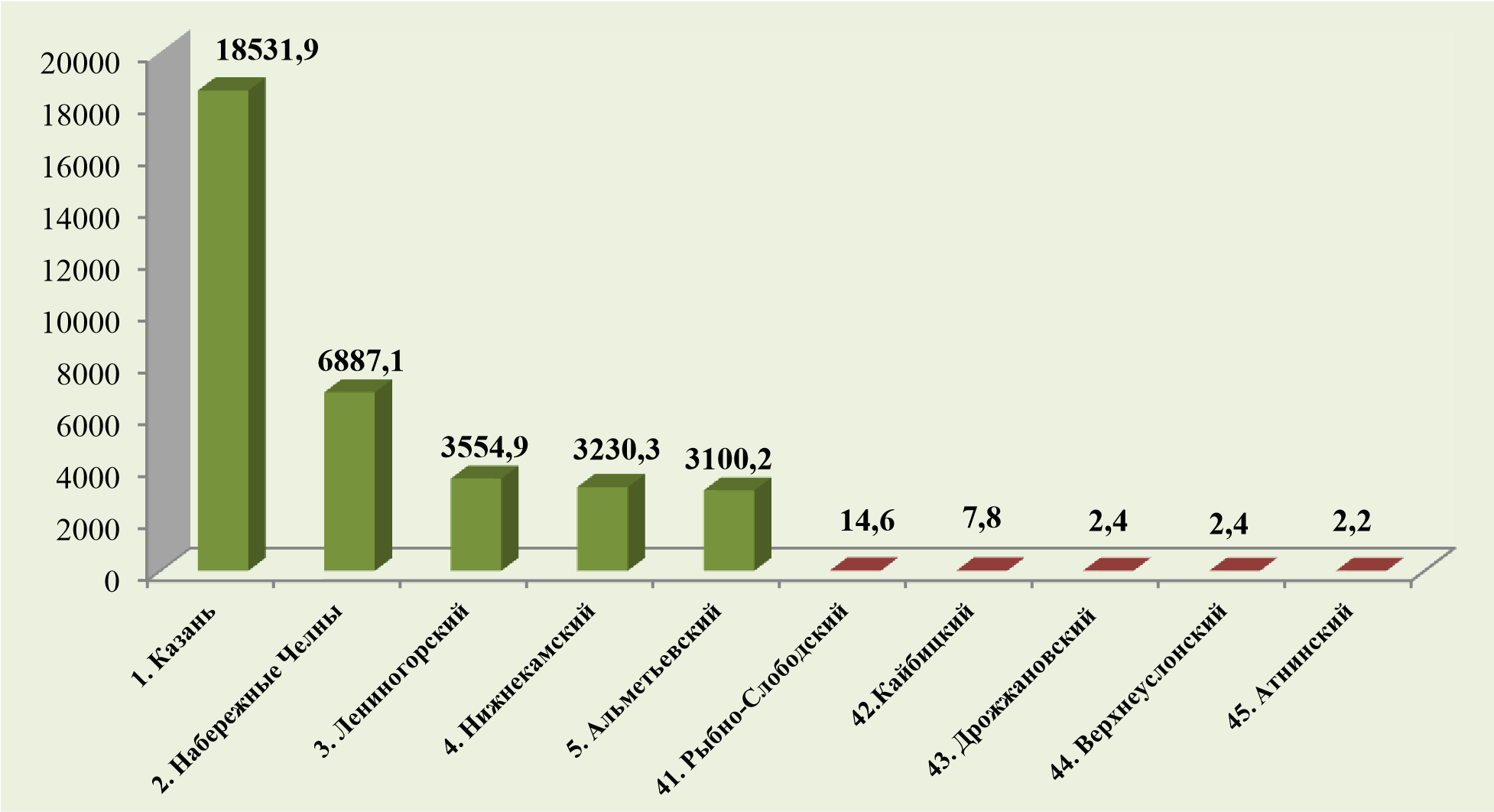 Увеличение темпа объемов работ отмечено в 23 муниципальных образованиях. При этом значительный рост наблюдается в Сармановском - в 2 раза (в 2014 году начато строительство крытого бассейна, объездной автомобильной дороги, спортзала в аграрном колледже, дома культуры), Спасском - 180,4% (в 2014 году проведен капитальный ремонт школ: в г.Болгар (Санаторная), Агромановской, Бурановской, Ямбухтинской), Лаишевском (178,9%), Алексеевском - 173,2% (начато строительство детского сада) и Агрызском - 153,0% (начато строительство 13-и 18-и квартирных домов по программе «Ветхое жилье») муниципальных районах. Значительное снижение объемов наблюдается в следующих муниципальных образованиях: Сабинском - 52,1% (в III квартале 2013 год введена 1 очередь молочной фермы и перерабатывающего комплекса почти на 8 тысяч коз. Стоимость проекта – 280 миллионов рублей и выполнен основной объем работ по строительству культурно-спортивного комплекса в п.г.т. Богатые Сабы), Ютазинском - 50,1%, Дрожжановском - 50,1% (в 2013 году завершено строительство сельского Дома культуры в селе Хорновар-Шигали, завершен ремонт 3-х школ и строительство 2-х ФАПОв), Балтасинском (49,6%) и Мамадышском - 35,4% (в сентябре 2013 года завершилось строительство второй очереди моста через реку Вятка). В Республике Татарстан за январь – апрель 2014 года  введено 876,9 тыс. кв. метров общей площади жилья, что на 0,5% ниже уровня аналогичного периода 2013 года. В том числе предприятиями и организациями всех форм собственности введено жилья  487,9 тыс.кв. метров и населением – 389,0 тыс.кв. метров. Ввод в действие жилых домов в январе-апреле 2014 года (кв. метров) 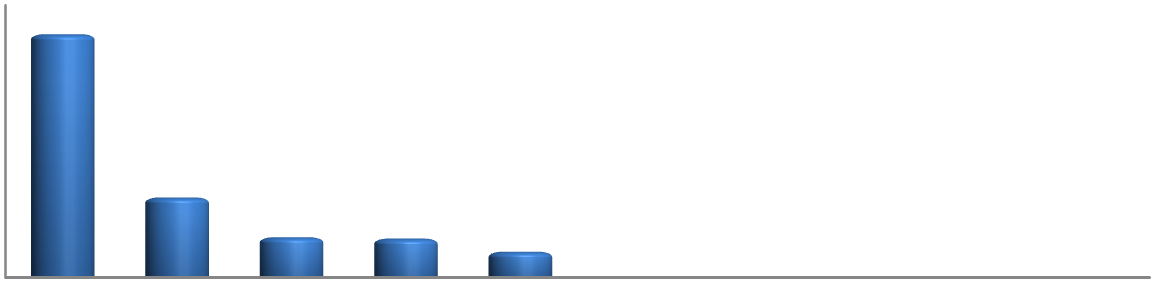 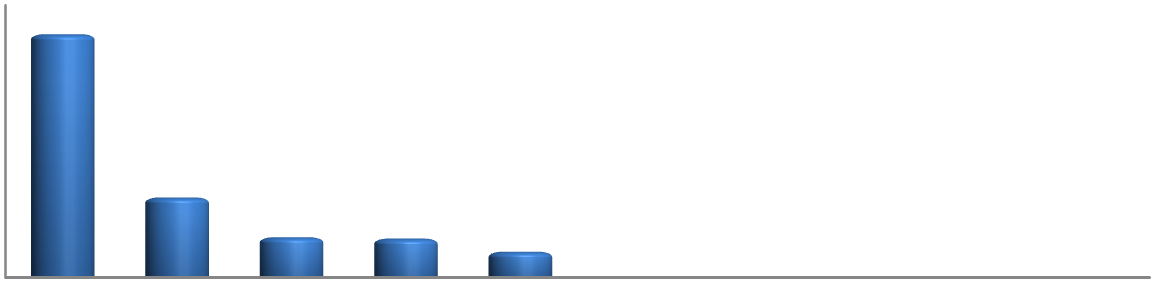 Средняя начисленная заработная плата по крупным и средним предприятиям в январе-марте 2014 года по республике составила 26171,0 рублей и увеличилась на 12,2 % к соответствующему периоду 2013 года.  Наибольшая средняя начисленная заработная плата по крупным и средним предприятиям стабильно наблюдается в промышленных районах Альметьевском – 30 856,6 руб., Лаишевском – 30 398,3 руб., Нижнекамском – 29 272,0 руб., Елабужском – 26 152,3 руб. и городском округе Казань – 29 488,3 руб. Самая низкая средняя заработная плата в сельскохозяйственных районах: Алькеевском – 16 148,8 руб., Муслюмовском – 16 206,6 руб., Кайбицком – 16 403,9 руб., Атнинском – 16 422,6 руб. и Дрожжановском – 16 503,4 руб. Средняя начисленная заработная плата в январе-марте 2014 года, руб. Альметьевский С начала 2014 года самый высокий темп роста среднемесячной заработной платы отмечен в следующих муниципальных районах: Апастовском (123,6%), Балтасинском (121,3%), а также Зеленодольском (119,6%), Аксубаевском (117,0%) и Атнинском (116,9%). Самый низкий темп роста среднемесячной  заработной платы в Тюлячинском (104,7%),  Сабинском (105,5%), Муслюмовском (105,9%), Агрызском (107,9%) и Пестречинском (108,4%). Вместе с тем, темпы роста среднемесячной заработной платы за январь-март 2014 года в среднем ниже темпов соответствующего периода 2013 года.  В целом по Республике Татарстан наблюдается замедление темпов роста как номинальной, так и реальной заработной платы. Отчасти это связано с существенным повышением в 2013 году заработной платы работникам судебных исполнительных органов, прокуратуры и МВД, медикам, работникам культуры, учителям и другим категориям граждан. Сохраняется тенденция снижения темпов промышленного роста. Если в январеапреле 2013 года индекс промышленного производства по социально значимым предприятиям республики Татарстан составлял 101,9%, в январе-апреле 2014 года – 101,0%. Объем работ, выполненных по виду деятельности “строительство” в январеапреле 2014 года по РТ составил 100,2%, при этом за аналогичный период 2013 года темп составил 105,1%. Эта тенденция будет сохраняться, поскольку после масштабного ввода новых спортивных и инфраструктурных объектов к Универсиаде-2013 в строительстве наступила закономерная пауза. Муниципальные образования - лидеры Отгрузка, млн. руб. Доля в РТ, % ИПП,% к январю-апрелю 2013 г. Альметьевский 164 260,3 31,4 101,5 Нижнекамский 124 727,6 23,8 100,7 Казань 82 119,3 15,7 103,9 Набережные Челны 56 031,2 10,7 86,5 Елабужский 20 860,2 4,0 124,1 РТ 523 662,6 100,0 101,0 1 кв.2014 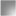 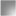 1 кв.2013 Темпы роста средней заработной платы, % 116,9 Темпы роста средней заработной платы, % 116,9 1 кв.2014 1 кв.2013 Атнинский Аксубаевский Зеленодольский Балтасинский Апастовский Республика Татарстан Пестречинский Агрызский Муслюмовский Сабинский Тюлячинский 129,4 117,0 1 кв.2014 1 кв.2013 Атнинский Аксубаевский Зеленодольский Балтасинский Апастовский Республика Татарстан Пестречинский Агрызский Муслюмовский Сабинский Тюлячинский 118,1 119,6 1 кв.2014 1 кв.2013 Атнинский Аксубаевский Зеленодольский Балтасинский Апастовский Республика Татарстан Пестречинский Агрызский Муслюмовский Сабинский Тюлячинский 119,7 121,3 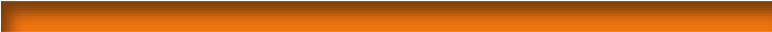 122,7 1 кв.2014 1 кв.2013 Атнинский Аксубаевский Зеленодольский Балтасинский Апастовский Республика Татарстан Пестречинский Агрызский Муслюмовский Сабинский Тюлячинский 119,7 121,3 122,7 1 кв.2014 1 кв.2013 Атнинский Аксубаевский Зеленодольский Балтасинский Апастовский Республика Татарстан Пестречинский Агрызский Муслюмовский Сабинский Тюлячинский 123,6 1 кв.2014 1 кв.2013 Атнинский Аксубаевский Зеленодольский Балтасинский Апастовский Республика Татарстан Пестречинский Агрызский Муслюмовский Сабинский Тюлячинский 116,0 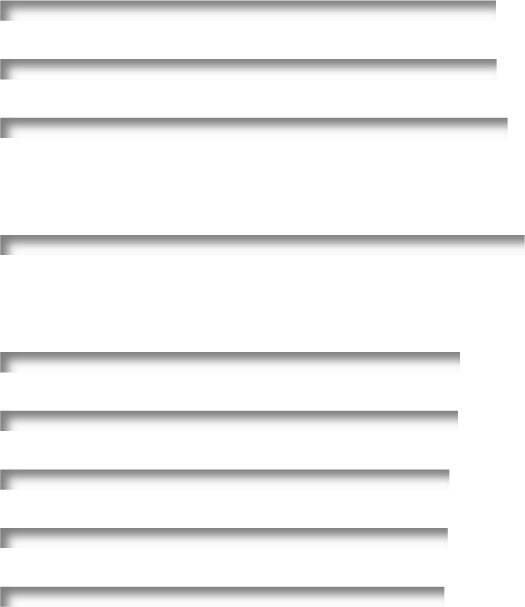 112,2 1 кв.2014 1 кв.2013 Атнинский Аксубаевский Зеленодольский Балтасинский Апастовский Республика Татарстан Пестречинский Агрызский Муслюмовский Сабинский Тюлячинский 115,7 108,4 1 кв.2014 1 кв.2013 Атнинский Аксубаевский Зеленодольский Балтасинский Апастовский Республика Татарстан Пестречинский Агрызский Муслюмовский Сабинский Тюлячинский 126,0 107,9 1 кв.2014 1 кв.2013 Атнинский Аксубаевский Зеленодольский Балтасинский Апастовский Республика Татарстан Пестречинский Агрызский Муслюмовский Сабинский Тюлячинский 112,1 105,9 1 кв.2014 1 кв.2013 Атнинский Аксубаевский Зеленодольский Балтасинский Апастовский Республика Татарстан Пестречинский Агрызский Муслюмовский Сабинский Тюлячинский 129,8 105,5 1 кв.2014 1 кв.2013 Атнинский Аксубаевский Зеленодольский Балтасинский Апастовский Республика Татарстан Пестречинский Агрызский Муслюмовский Сабинский Тюлячинский 122,5 104,7 1 кв.2014 1 кв.2013 Атнинский Аксубаевский Зеленодольский Балтасинский Апастовский Республика Татарстан Пестречинский Агрызский Муслюмовский Сабинский Тюлячинский 126,4 